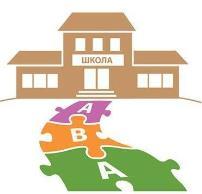 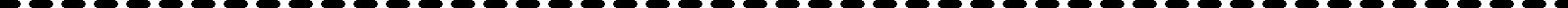 Программа ____________________________________________________________________________________________________________Цель _________________________________________________________________________________________________________________Ученик ________________________________________	Инструктор ________________________________________________Дата:Дата:Дата:Дата:Дата:Дата:Дата:Дата:Дата:Дата:Дата:1161616116V =V =V =СамостоятельноСамостоятельноСамостоятельноСамостоятельно2272727227I =I =I =С подсказкойС подсказкойС подсказкойС подсказкой3383838338КлючКлючКлюч4494949449П — ПолнаяП — ПолнаяП — ПолнаяП — Полнаяподсказкаподсказкаподсказкаподсказка5515151551(физическая)(физическая)(физическая)(физическая)0000%=%=П=П=П=П=%=%=П=П=П=%=%=П=П=П=%=%=%=П=П=П=ЧФ — ЧастичнаяЧФ — ЧастичнаяЧФ — ЧастичнаяЧФ — ЧастичнаяфизическаяфизическаяфизическаяфизическаяДата:Дата:Дата:Дата:Дата:Дата:Дата:Дата:Дата:Дата:Дата:подсказкаподсказкаподсказкаподсказкаДата:Дата:Дата:Дата:Дата:Дата:Дата:Дата:Дата:Дата:Дата:1161616116Ж — ЖестыЖ — ЖестыЖ — ЖестыЖ — ЖестыЖ — ЖестыЖ — ЖестыЖ — ЖестыЖ — Жесты2272727227В —  ВербальнаяВ —  ВербальнаяВ —  ВербальнаяВ —  ВербальнаяВ —  ВербальнаяВ —  ВербальнаяВ —  ВербальнаяВ —  Вербальнаяподсказкаподсказкаподсказкаподсказка3383838338подсказкаподсказкаподсказкаподсказка3383838338ЧВ —  ЧастичнаяЧВ —  ЧастичнаяЧВ —  ЧастичнаяЧВ —  Частичная4494949449ЧВ —  ЧастичнаяЧВ —  ЧастичнаяЧВ —  ЧастичнаяЧВ —  Частичная4494949449вербальнаявербальнаявербальнаявербальнаявербальнаявербальнаявербальнаявербальнаяподсказкаподсказкаподсказкаподсказка5515151551подсказкаподсказкаподсказкаподсказка55151515510000О— ОбобщениеО— ОбобщениеО— ОбобщениеО— Обобщение%=%=П=П=П=П=%=%=П=П=П=%=%=П=П=П=%=%=%=П=П=П=О— ОбобщениеО— ОбобщениеО— ОбобщениеО— Обобщение%=%=П=П=П=П=%=%=П=П=П=%=%=П=П=П=%=%=%=П=П=П=Дата:Дата:Дата:Дата:Дата:Дата:Дата:Дата:Дата:Дата:Дата:11616161162272727227ДатаДатаДатаначала работыначала работыначала работыначала работы338383833844949494490-й шаг ___________0-й шаг ___________0-й шаг ___________0-й шаг ___________55151515511-й шаг ___________1-й шаг ___________1-й шаг ___________1-й шаг ___________0000%=%=П=П=П=П=%=%=П=П=П=%=%=П=П=П=%=%=%=П=П=П=2-й шаг ___________2-й шаг ___________2-й шаг ___________2-й шаг ___________3-й шаг ___________3-й шаг ___________3-й шаг ___________3-й шаг ___________Дата:Дата:Дата:Дата:Дата:Дата:Дата:Дата:Дата:Дата:Дата:3-й шаг ___________3-й шаг ___________3-й шаг ___________3-й шаг ___________11616161164-й шаг ___________4-й шаг ___________4-й шаг ___________4-й шаг ___________4-й шаг ___________4-й шаг ___________4-й шаг ___________4-й шаг ___________22727272273383838338449494944955151515510000%=%=П=П=П=П=%=%=П=П=П=%=%=П=П=П=%=%=%=П=П=П=Даты →Даты →100%100%100%90%90%80%80%70%70%60%60%50%50%40%40%30%30%20%20%10%10%СобытиеСобытие